ZBIERKA   ZÁKONOV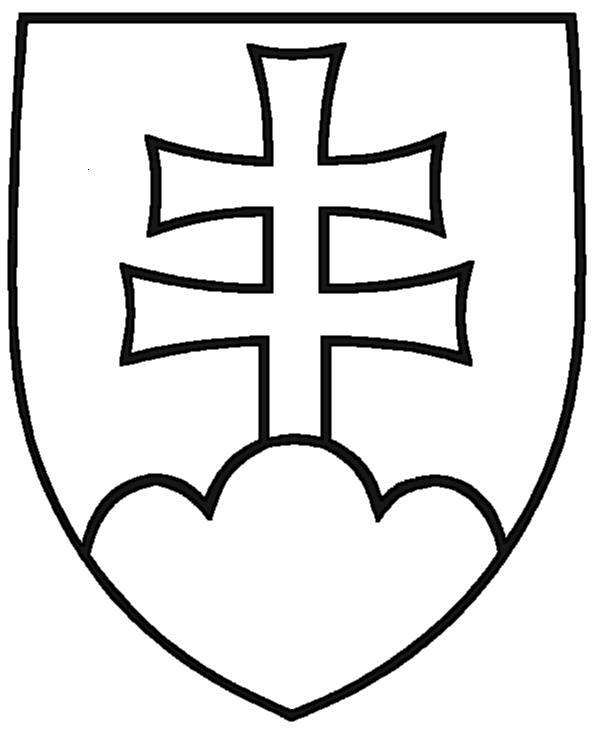 SLOVENSKEJ REPUBLIKYRočník 2015Vyhlásené: 3. 12. 2015	Časová verzia predpisu účinná od: 1. 11. 2021 INFORMATÍVNE KONSOLIDOVANÉ ZNENIE336Z Á K O Nz 11. novembra 2015o podpore najmenej rozvinutých okresov a o zmene a doplnení niektorých zákonovNárodná rada Slovenskej republiky sa uzniesla na tomto zákone:Čl. I§ 1Predmet úpravyTento zákon upravuje podmienky, systém a formy poskytovania podpory najmenej rozvinutým okresom.§ 2Najmenej rozvinutý okresNajmenej rozvinutým okresom je okres, ktorý je zapísaný v zozname najmenej rozvinutých okresov.Najmenej rozvinutému okresu sa poskytuje podpora v súlade s týmto zákonom. Prijímateľom podpory v najmenej   rozvinutom   okrese   sú   subjekty   územnej   spolupráce1)   a iné   právnické   osoby v súlade s plánom rozvoja. Prijímateľom podpory v najmenej rozvinutom okrese môžu byÉ v súlade s plánom rozvoja aj fyzické osoby – podnikatelia.§ 3PôsobnosťMinisterstvo investícií, regionálneho rozvoja a informatizácie Slovenskej republiky (ďalej len„ministerstvo investícií“)spolupracuje s okresným úradom v sídle najmenej rozvinutého okresu pri vypracovaní plánu rozvoja,vyhodnocuje a kontroluje plnenie plánu rozvoja,prijíma opatrenia na hospodársky a sociálny rozvoj najmenej rozvinutých okresov,oznamuje Ústrediu práce, sociálnych vecí a rodiny (ďalej len „ústredie“) ukončenie plnenia plánu rozvoja.Ministerstvá a ostatné ústredné orgány štátnej správy v rámci svojej pôsobnosti poskytujú podporu najmenej rozvinutým okresom a spolupracujú s ministerstvom investícií pri vykonávaní úloh uvedených v odseku 1.Ústredievedie zoznam najmenej rozvinutých okresov a zverejňuje ho na svojom webovom sídle,ku dňu zverejnenia informácií o podiele disponibilných uchádzačov o zamestnanie na obyvateľstve v produktívnom veku za vykazovaný mesiac, ktorý je posledným mesiacom kalendárneho štvrťroka,zapíše do zoznamu najmenej rozvinutých okresov okres, v ktorom priemerný podiel disponibilných uchádzačov o zamestnanie na obyvateľstve v produktívnom veku za kalendárny štvrťrok, ktorý ústredie vykazuje, bol v období za aspoň deväť kalendárnych štvrťrokov počas predchádzajúcich dvanástich po sebe nasledujúcich kalendárnych štvrťrokov vyšší ako 1,35-násobok priemerného podielu disponibilného počtu uchádzačov o zamestnanie na obyvateľstve v produktívnom veku a dosiahol aspoň 5,5 %,zapíše do zoznamu najmenej rozvinutých okresov aj okres ohraničený okresmi podľa prvého bodu alebo ohraničený okresmi podľa prvého bodu a štátnou  hranicou;  do  zoznamu najmenej rozvinutých okresov však nemožno zapísať okres krajského mesta,vymaže zo zoznamu najmenej rozvinutých okresov okres, ktorý nespĺňa podmienku podľa prvého bodu, a v ktorom bolo plnenie akčného plánu podľa oznámenia ministerstva investícií ukončené.Okresný úrad v sídle najmenej rozvinutého okresupodieľa sa na tvorbe regionálnej politiky,pripravuje návrh plánu rozvoja a predkladá ho po prerokovaní riadiacim výborom na schválenie ministerstvu investícií,plní úlohy súvisiace s plnením plánu rozvoja,spolupracujes ministerstvom investícií pri vykonávaní úloh uvedených v odseku 1 písm. a) a b) as vyšším územným celkom, v ktorého územnom obvode má sídlo, a s obcami, ktoré sa nachádzajú v jeho územnom obvode, ako aj s ostatnými sociálno-ekonomickými partnermi1a) pri plnení úloh podľa písmen b) a c),vedie agendu súvisiacu s plnením plánu rozvoja,vyhlasuje výzvu na podanie žiadosti o poskytnutie regionálneho príspevku,prijíma žiadosti o poskytnutie regionálneho príspevku.§ 4Plán rozvojaPlán rozvoja je ministerstvom investícií schválený záväzný dokument zameraný na odstraňovanie zaostávania najmenej rozvinutého okresu. Plán rozvoja vychádza zo základných dokumentov podpory regionálneho rozvoja.1b)Plán rozvoja predstavuje zoznam aktivít zameraných na odstraňovanie zaostávania najmenej rozvinutého okresu. Aktivita môže presahovaÉ hranice najmenej rozvinutého okresu, ak má priamy vplyv na najmenej rozvinutý okres.Najmenej rozvinutému okresu sa poskytuje podpora v súlade s plánom rozvoja.Vyšší územný celok navrhuje okresnému úradu v sídle najmenej rozvinutého okresu zoznam aktivít zodpovedajúci územnému obvodu vyššieho územného celku v súlade s príslušným programom hospodárskeho rozvoja a sociálneho rozvoja vyššieho územného celku.2)Plán rozvoja obsahuje zdôvodnenie výberu aktivít pre daný najmenej rozvinutý okres, návrh opatrení a úloh na zabezpečenie realizácie a plnenia  plánu  rozvoja,  časový  harmonogram, možnosti financovania, očakávané výsledky, monitorovanie a hodnotenie dosiahnutého pokroku.Príspevok  na   opatrenia   v pláne   rozvoja,   pri   ktorých   sa   predpokladá   financovanie z prostriedkov európskych štrukturálnych a investičných fondov, sa poskytuje podľa osobitných predpisov.3)Plán rozvoja schváli ministerstvo investícií najneskôr do deviatich mesiacov od zápisu do zoznamu najmenej rozvinutých okresov alebo od dátumu, keď bolo plnenie plánu rozvoja podľa oznámenia ministerstva investícií ukončené a najmenej rozvinutý okres nebol vymazaný  zo zoznamu najmenej rozvinutých okresov.Plán rozvoja sa vypracováva spravidla na obdobie piatich rokov. VypracovaÉ ho možno aj pre skupinu vzájomne susediacich najmenej rozvinutých okresov ako plán rozvoja  najmenej rozvinutého územia.§ 5Riadiaci výbor a spoločný riadiaci výborRiadiaci výbor je poradným orgánom ministerstva investícií.Riadiaci výbor je zriadený ministerstvom investícií v každom najmenej rozvinutom okrese.Ak to plán rozvoja určí, v určených najmenej rozvinutých okresoch pôsobia viaceré riadiace výbory spoločne ako jeden spoločný riadiaci výbor.Riadiaci výbor sa podieľa na príprave výzvy na predkladanie žiadosti o poskytnutie regionálneho príspevku podľa tohto zákona a na jej vyhodnocovaní v nadväznosti na schválený plán rozvoja. Riadiaci výbor prerokúva návrh plánu rozvoja a prijíma k nemu stanoviská.Členov riadiaceho  výboru  vymenúva  a odvoláva  minister  investícií,  regionálneho  rozvoja a informatizácie Slovenskej republiky.Podrobnosti o zriadení, zložení, počte členov, dĺžke funkčného obdobia členov, úlohách, činnosti a spôsobe prijímania rozhodnutí riadiaceho výboru ustanovuje štatút a rokovací poriadok, ktorý schvaľuje ministerstvo investícií.Členmi riadiaceho výboru sú zástupcoviaministerstva investícií,vyššieho územného celku, do ktorého najmenej rozvinutý okres patrí,okresného úradu najmenej rozvinutého okresu,miest a obcí patriacich do najmenej rozvinutého okresu,sociálno-ekonomických partnerov.1a)§ 6Podpora najmenej rozvinutému okresuPodpora najmenej rozvinutému okresu sa poskytuje formouregionálneho príspevku,príspevkov, finančných nástrojov alebo iných prostriedkov pomoci poskytovaných podľa osobitných predpisov.3)Podpora najmenej rozvinutému okresu sa poskytuje v súlade s plánom rozvoja a zákonom o štátnom rozpočte na príslušný rozpočtový rok.§ 8Regionálny príspevokRegionálny príspevok je finančný príspevok poskytovaný z rozpočtovej kapitoly ministerstva investícií v súlade s plánom rozvoja.Regionálny príspevok možno poskytnúÉ na základe písomnej žiadosti zverejnenej na webovom sídle ministerstva investícií. ŽiadosÉ o poskytnutie regionálneho príspevku obsahuje najmäidentifikačné údaje žiadateľa,účel, na ktorý sa regionálny príspevok žiada,počet podporených pracovných miest,požadovanú výšku regionálneho príspevku,výšku celkových nákladov a rozpočet projektu.Podrobnosti   poskytovania    regionálneho    príspevku    a jeho    následné    monitorovanie a hodnotenie podľa určených ukazovateľov upravuje metodika vydaná ministerstvom investícií, ktorú zverejňuje ministerstvo investícií na svojom webovom sídle. Prijímateľ je povinný poskytovaÉ údaje ministerstvu investícií v požadovanom rozsahu na účely transparentného riadenia a kontroly poskytovania regionálneho príspevku.Pri poskytovaní regionálneho príspevku sa uplatňujú princípy transparentnosti, hospodárnosti, efektívnosti, účinnosti a účelnosti a zákaz konfliktu záujmov.Regionálny príspevok možno poskytnúÉ prijímateľovi, ak spĺňa podmienky podľa osobitného predpisu.3a)Regionálny príspevok možno poskytnúÉ prijímateľovi, ak nespĺňa podmienky podľa odseku 5atáto skutočnosÉ je uvedená v pláne rozvoja, alebospĺňa podmienku podľa osobitného predpisu.3b)Ak sa má regionálny príspevok poskytnúÉ na výstavbu, zmenu stavby alebo stavebné úpravy, podmienkou jeho poskytnutia je vlastnícke právo alebo iné právo prijímateľa k pozemku alebo stavbe a jeho záväzok, že tieto práva k pozemku alebo stavbe sa nezmenia  najmenej  po  dobu piatich rokov od dokončenia výstavby, dokončenia zmeny stavby alebo dokončenia stavebných úprav.Ak je poskytnutie regionálneho príspevku štátnou pomocou alebo minimálnou pomocou, za poskytovateľa regionálneho príspevku sa považuje ministerstvo investícií.Regionálny príspevok sa poskytuje na základe zmluvy, ktorú uzatvára s prijímateľom ministerstvo investícií. Vzor zmluvy o poskytnutí regionálneho príspevku zverejňuje ministerstvo investícií na svojom webovom sídle.Zmluva o poskytnutí regionálneho príspevku obsahuje najmäidentifikačné údaje zmluvných strán,predmet a účel zmluvy,podmienky poskytnutia a použitia regionálneho príspevku,podmienky vyúčtovania regionálneho príspevku,merateľné ukazovatele,rozpočet projektu,práva a povinnosti zmluvných strán.Právny nárok na poskytnutie regionálneho príspevku vzniká nadobudnutím účinnosti zmluvy a za podmienok v zmluve uvedených.Na poskytovanie regionálneho príspevku podľa tohto zákona sa nevzÉahuje správny poriadok.S p o l o č n é a p r e c h o d n é u s t a n o v e n i a§ 9Ak podporou podľa tohto zákona môže byÉ poskytnutá štátna pomoc, možno túto podporu uplatniÉ len vtedy, ak je v súlade s ustanoveniami medzinárodnej zmluvy, ktorou je Slovenská republika viazaná,4) a s osobitnými predpismi z oblasti štátnej pomoci.5)§ 10Ústredie zapíše  do  31.  decembra  2015  do  zoznamu  najmenej  rozvinutých  okresov  okres, v ktorom  miera   evidovanej   nezamestnanosti   vypočítaná   z disponibilného   počtu   uchádzačov o zamestnanie, ktorú ústredie vykazuje, bola v období za aspoň deväÉ kalendárnych štvrÉrokov počas obdobia od 1. októbra 2012 do 30. septembra  2015  vyššia  ako  1,6-násobku  priemernej miery evidovanej nezamestnanosti v Slovenskej republike za rovnaké obdobie.§ 11Prechodné ustanovenia k úpravám účinným od 1. apríla 2018Ústredie zapíše do 1. mája 2018 do zoznamu najmenej rozvinutých okresov okres, v ktorom miera evidovanej nezamestnanosti vypočítaná z disponibilného počtu uchádzačov o zamestnanie, ktorú ústredie vykazuje, bola za aspoň deväÉ kalendárnych štvrÉrokov od 1. apríla 2015 do 31. marca 2018 vyššia ako 1,5-násobok priemernej miery evidovanej nezamestnanosti v Slovenskej republike za rovnaké obdobie.Rada pre rozvoj najmenej rozvinutého okresu, pre ktorý bol schválený akčný plán,  sa považuje do vymenovania výboru podľa § 5 ods. 7 v znení účinnom od 1. apríla 2018 za výbor pre príslušný najmenej rozvinutý okres, najneskôr však do 31. mája 2018. Predsedom tohto výboru je prednosta okresného úradu.Návrh ročných priorít na rok 2018 môže okresný úrad po prerokovaní radou predložiÉ úradu vlády najneskôr do 1. júna 2018. Do schválenia ročných priorít vládou podľa § 4a ods. 1 sa regionálny príspevok poskytuje podľa schváleného akčného plánu alebo jeho dodatku.§ 12Prechodné ustanovenia k úpravám účinným od 1. novembra 2021Akčný plán schválený do 31. októbra 2021 sa považuje za plán rozvoja podľa § 4 v znení účinnom od 1. novembra 2021.O návrhu ročných priorít na nasledujúci kalendárny rok, ktorý predloží okresný úrad ministerstvu investícií do 31. októbra 2021, rozhodne minister investícií.§ 13Prechodné ustanovenie k úpravám účinným od 1. januára 2023Ak obdobie podľa § 3 ods. 3 písm. b) prvého bodu zahŕňa aj kalendárny štvrťrok v období od 1. apríla 2020 do 31. decembra 2022, na tento kalendárny štvrťrok sa na účely zápisu okresu do zoznamu najmenej rozvinutých okresov použije výpočet podľa § 3 ods. 3 písm. b) prvého bodu v znení účinnom do 31. decembra 2022.§ 13  ods. 1  zákona   č. 539/2008   Z. z. o podpore   regionálneho   rozvoja   v znení   zákona č. 309/2014 Z. z.1a) § 2 písm. e) zákona č. 539/2008 Z. z. v znení zákona č. 309/2014 Z. z. 1b) § 5 zákona č. 539/2008 Z. z. v znení zákona č. 309/2014 Z. z.§ 7 zákona č. 539/2008 Z. z. v znení zákona č. 309/2014 Z. z.Napríklad zákon č. 528/2008 Z. z. o pomoci a podpore poskytovanej z fondov Európskeho spoločenstva v znení  neskorších  predpisov,  zákon  č. 292/2014  Z. z. o príspevku  poskytovanom z európskych štrukturálnych  a investičných  fondov  a o zmene  a doplnení  niektorých  zákonov v znení neskorších  predpisov,  zákon  č. 57/2018  Z. z. o regionálnej  investičnej  pomoci  a o zmene a doplnení niektorých zákonov v znení neskorších predpisov.3a) § 8a  ods. 4  zákona  č. 523/2004  Z. z. o rozpočtových  pravidlách  verejnej  správy  a o zmene a doplnení niektorých zákonov v znení neskorších predpisov.3aa) § 170 ods. 21 zákona č. 461/2003 Z. z. o sociálnom poistení v znení zákona č. 221/2019 Z. z.§ 25  ods. 5  zákona   č. 580/2004   Z. z. o zdravotnom   poistení   a o zmene   a doplnení   zákona č. 95/2002  Z. z. o poisťovníctve  a o zmene   a doplnení   niektorých   zákonov   v znení   zákona č. 221/2019 Z. z.3b) § 8 ods. 11 zákona č. 523/2004 Z. z. v znení neskorších predpisov.Napríklad čl. 107 až 109 Zmluvy o fungovaní Európskej únie (Ú. v. EÚ C 326, 26. 10. 2012).Napríklad nariadenie Komisie (EÚ) č. 651/2014 zo 17. júna 2014 o vyhlásení určitých kategórií pomoci  za  zlučiteľné  s vnútorným  trhom  podľa  článkov  107  a 108  zmluvy  (Ú.  v.  EÚ  L  187, 26. 6. 2014).Vydavateľ Zbierky zákonov Slovenskej republiky, správca obsahu a prevádzkovateľ právneho a informačného portálu Slov-Lex dostupného na webovom sídle www.slov-lex.sk jeÚrad vlády Slovenskej republiky, Námestie slobody 1, 813 70 Bratislava, tel.: 02 888 91 131, e-mail: helpdesk@slov-lex.sk.